Н А К А З25.12.2015				№ 248Про підсумки проведення міського конкурсу«Учитель року – 2016»На виконання наказу Департаменту освіти Харківської міської ради від 12.10.2015 № 199 «Про проведення міського конкурсу «Учитель року – 2016» оргкомітетом проведено фінальний етап міського конкурсу «Учитель року – 2016» – далі Конкурсу, у номінаціях:«Англійська мова»;«Математика»;«Історія»;«Захист Вітчизни».Відповідно до Умов проведення міського конкурсу «Учитель року – 2016» та на підставі рішення журі Конкурсу (додаток 1)НАКАЗУЮ:1. Визнати переможцями міського конкурсу «Учитель року – 2016» педагогів:Івасішину Сюзанну Вікторівну, вчителя англійської мови Харківської спеціалізованої школи І-ІІІ ступенів № 17 Харківської міської ради Харківської області; Бабенко Світлану Павлівну, вчителя математики Харківської гімназії № 46 імені М.В. Ломоносова Харківської міської ради Харківської області; Середу Олексія Борисовича, вчителя історії Харківської загальноосвітньої школи І-ІІІ ступенів № 139 Харківської міської ради Харківської області; Зубчика Василя Андрійовича, вчителя предмета «Захист Вітчизни» Харківської гімназії № 116 Харківської міської ради Харківської області; Багацького Валерія Вікторовича, вчителя предмета «Захист Вітчизни» Харківської спеціалізованої школи І-ІІІ ступенів № 75 Харківської міської ради Харківської області.2. Відділу бухгалтерського обліку та звітності (Коротка Л.В.) відповідно до п. 4.2 Комплексної програми розвитку освіти м. Харкова на 2011-2017 роки:Підготувати та надати на затвердження кошторис витрат на організацію та проведення фіналу міського конкурсу «Учитель року – 2016».До 16.01.2016Забезпечити здійснення щомісячного грошового стимулювання в розмірі по 1000 грн. 00 коп. кожному переможцю Конкурсу, починаючи з 01.03.2016 по 28.02.2017.3. Відділу кадрової роботи (Леоновій А.М.):Порушити клопотання перед Харківською міською радою про нагородження Подяками міського голови переможців міського конкурсу «Учитель року – 2016» (додаток 1).Підготувати Почесні грамоти Департаменту освіти Харківської міської ради для лауреатів та учасників міського конкурсу «Учитель року – 2016» (додатки 1, 2).До 13.02.20164. Науково-методичному педагогічному центру (Дулова А.С.), Харківському Палацу дитячої та юнацької творчості Харківської міської ради Харківської області (Боровська С.В.) забезпечити організацію і проведення фіналу міського конкурсу «Учитель року – 2016».До 16.02.20165. Інженеру з інформаційно-методичного та технічного забезпечення Науково-методичного педагогічного центру Коліснику О.С. розмістити цей наказ на сайті Департаменту освіти. До 30.12.20156. Контроль за виконанням цього наказу залишаю за собою.Директор Департаменту освіти 				О.І. ДеменкоЗ наказом ознайомлені:Коротка Л.В.Леонова А.М.Дулова А.С.Боровська С.В.Колісник О.С.Дулова А.С.Подаруєва С.В.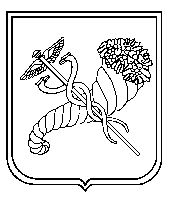 